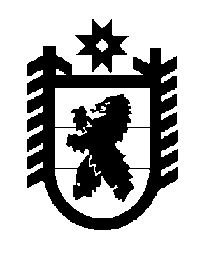 Российская Федерация Республика Карелия    ПРАВИТЕЛЬСТВО РЕСПУБЛИКИ КАРЕЛИЯРАСПОРЯЖЕНИЕот 21 мая 2015 года № 333р-Пг. Петрозаводск Внести в План мероприятий по подготовке и проведению празднования Дня Республики Карелия в 2015 году, утвержденный распоряжением Правительства Республики Карелия от 24 февраля 2015 года № 93р-П, с изменением, внесенным распоряжением Правительства Республики Карелия от 29 апреля 2015 года № 271р-П, следующие изменения:1) пункт 15 изложить в следующей редакции:2) пункт 37 изложить в следующей редакции:          ГлаваРеспублики  Карелия                                                              А.П. Худилайнен«15.Проведение ремонтных работ в помещениях здания автономного учреждения Сортавальского муници-пального района «Социально-куль-турный молодежный центр» в 
г. Сортавале, ул. Карельская, д. 22, в том числе:1) ремонт киноконцертного зала;2) ремонт входной группы вестибюля;3) ремонт лестничной клетки;4) ремонт коридора 2-го этажадо 1 июня2015 годаадминистра-ция Сорта-вальского муниципаль-ного района (по согласо-ванию)»;«37.Приобретение мебели для малого зала (конференц-зала) в здании автоном-ного учреждения Сортавальского муниципального района «Социально-культурный молодежный центр» на ул. Карельской, д. 22 в г. Сортаваледо 6 июня2015 годаадминистра-ция Сорта-вальского муниципаль-ного района (по согласо-ванию)».